ПОМОГАЕМ СПАСАТЬ ЖИЗНЬ!!! Учителя, ветераны, родители, плетут сeти. Своей работой спасаем десятки солдат. Кроме защитных сетей мы передаём солдатам письма с тёплыми, искренними словами поддержки и скорейшего возвращения домой. Сегодня как никогда важно быть дружной командой в поддержке участников специальной военной операции, наших земляков, родных и близких. Каждый вносит свой вклад в большое дело и только совместными усилиями мы можем победить.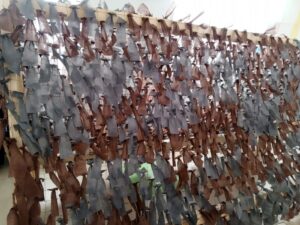 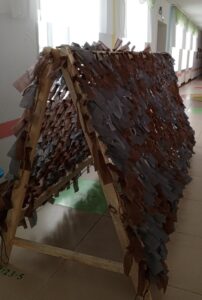 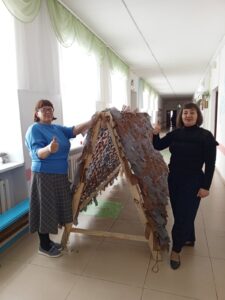 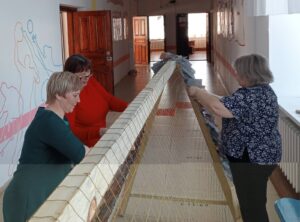 